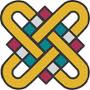 ΕΛΛΗΝΙΚΗ ΔΗΜΟΚΡΑΤΙΑΠΑΝΕΠΙΣΤΗΜΙΟ ΔΥΤΙΚΗΣ ΜΑΚΕΔΟΝΙΑΣΔΙΟΙΚΗΤΙΚΗΣ ΕΠΙΣΤΗΜΗΣ ΚΑΙ ΤΕΧΝΟΛΟΓΙΑΣΠΡΟΓΡΑΜΜΑ  ΜΕΤΑΠΤΥΧΙΑΚΩΝ  ΣΠΟΥΔΩΝ«ΜΕΤΑΠΤΥΧΙΑΚΟ ΠΡΟΓΡΑΜΜΑ ΔΙΟΙΚΗΣΗ ΑΝΘΡΩΠΙΝΟΥ ΔΥΝΑΜΙΚΟΥ, ΕΠΙΚΟΙΝΩΝΙΑ ΚΑΙ ΗΓΕΣΙΑ»ΑΙΘΟΥΣΑ 1Ακαδ. Έτος 2020-2021Α΄ ΕξάμηνοΣΥΝΟΛΟ ΣΕΜΙΝΑΡΙΩΝ 30 ΩΡΕΣ ΕΠΙΣΤΗΜΟΝΙΚΑ ΥΠΕΥΘΥΝΟΙ ΤΩΝ ΜΑΘΗΜΑΤΩΝ ΤΟΥ Α´ ΕΞΑΜΗΝΟΥΣωτηρία ΤριαντάρηΡητορική, Επικοινωνία και Επικοινωνιακά ΜοντέλαΒαγγέλης ΣαπρίκηςΕρευνητική Μεθοδολογία και Ποσοτικές ΜέθοδοιΙωάννης ΑντωνιάδηςΕπιχειρησιακή Ηθική, Εταιρική Κοινωνική Ευθύνη και Εταιρική ΔιακυβέρνησηΠαναγιώτης ΣερδάρηςΟργανωσιακή ΣυμπεριφοράΑΛΕΞΑΝΔΡΟΣ ΚΟΛΙΟΠΟΥΛΟΣ ΥΠΟΨ. ΔΙΔΑΚΤΟΡΑΣΓΙΩΡΓΟΣ ΤΖΑΡΤΖΑΣ ΑΝ. ΚΑΘΗΓΗΤΗΣ ΠΤΝ. ΠΔΜΣΕΠΤΕΜΒΡΙΟΣΩΡΕΣΜΑΘΗΜΑΤΟΠΟΣΔΙΔΑΣΚΟΝΤΕΣΣάββατο 0510:00 - 11:00ΕνημέρωσηΚΟΖΑΝΗΓιώργος ΣαλακίδηςΣάββατο 0511:00 - 16:00Ρητορική, Επικοινωνία και Επικοινωνιακά ΜοντέλαΚΟΖΑΝΗΣωτηρία ΤριαντάρηΕπικουρία Μαρίνα ΒέζουΣάββατο 1210:00 - 15:00- II -ΚΟΖΑΝΗΣωτηρία ΤριαντάρηΣάββατο 1910:00 - 15:00- II -ΚΟΖΑΝΗΣωτηρία ΤριαντάρηΕπικουρίαΜαρίνα Βέζου Σάββατο 2610:00 - 15:00Ρητορική, Επικοινωνία και Επικοινωνιακά ΜοντέλαΚΟΖΑΝΗΣωτηρία Τριαντάρη ΟΚΤΩΒΡΙΟΣΩΡΕΣΜΑΘΗΜΑΤΟΠΟΣΔΙΔΑΣΚΟΝΤΕΣΣάββατο 0310:00 – 15:00- II -ΚΟΖΑΝΗΓιώργος ΤζάρτζαςΣάββατο 1010:00 - 13:00- II -ΚΟΖΑΝΗΣωτηρία ΤριαντάρηΣάββατο 1710:00 - 12:00ΣεμινάριοΕπικοινωνίαΚΟΖΑΝΗΣωτηρία ΤριαντάρηΣάββατο 1712:30 - 17:30ΣεμινάριοΕπικοινωνίαΚΟΖΑΝΗΑλέξανδρος ΚολιόπουλοςΣάββατο 2411:00 - 16:00- II -ΚΟΖΑΝΗΑλέξανδρος ΚολιόπουλοςΣάββατο 3110:00 – 16:00Ερευνητική Μεθοδολογία και Ποσοτικές ΜέθοδοιΚΟΖΑΝΗΒαγγέλης ΣαπρίκηςΝΟΕΜΒΡΙΟΣΩΡΕΣΜΑΘΗΜΑΤΟΠΟΣΔΙΔΑΣΚΟΝΤΕΣΣάββατο 0710:00 - 16:00- II -ΚΟΖΑΝΗΒαγγέλης Σαπρίκης Σάββατο 1410:00 - 15:00- II -Βαγγέλης Σαπρίκης Σάββατο 2110:00 - 15:00- II -ΚΟΖΑΝΗΚωνσταντίνος Σπινθηρόπουλος (5)Σάββατο 2810:00 - 16:00- II -ΚΟΖΑΝΗΝικόλαος ΣαρηγιανίδηςΔΕΚΕΜΒΡΙΟΣΩΡΕΣΜΑΘΗΜΑΤΟΠΟΣΔΙΔΑΣΚΟΝΤΕΣΠαρασκευή 0412:00-18:0012:00-18:00ΚΟΖΑΝΗΔημήτριος ΖησόπουλοςΣάββατο 0510:00 - 15:00ΣεμινάριοΕρευνητική Μεθοδολογία και Ποσοτικές ΜέθοδοιΚΟΖΑΝΗΑστέριος ΣόρμαςΣάββατο 1210:00 - 15:00- II –ΚΟΖΑΝΗΑστέριος ΣόρμαςΔΕΚΕΜΒΡΙΟΣΩΡΕΣΜΑΘΗΜΑΤΟΠΟΣΔΙΔΑΣΚΟΝΤΕΣΣάββατο 1910:00 - 16:00Επιχειρησιακή Ηθική, Εταιρική Κοινωνική Ευθύνη και Εταιρική Διακυβέρνηση ΚΟΖΑΝΗΣωτηρία ΤριαντάρηΕπικουρία Μαρίνα ΒέζουΙΑΝΟΥΑΡΙΟΣΩΡΕΣΜΑΘΗΜΑΤΟΠΟΣΔΙΔΑΣΚΟΝΤΕΣΣάββατο 0910:00 - 16:00- II -ΚΟΖΑΝΗΣωτηρία ΤριαντάρηΕπικουρίαΜαρίνα ΒέζουΣάββατο 1610:00 - 16:00- II -ΚΟΖΑΝΗΙωάννης ΑντωνιάδηςΣάββατο 2310:00 -15:00- II -ΚΟΖΑΝΗΙωάννης ΑντωνιάδηςΣάββατο 3010:00 - 15:00- II -ΚΟΖΑΝΗΙωάννης ΑντωνιάδηςΦΕΒΡΟΥΑΡΙΟΣΩΡΕΣΜΑΘΗΜΑΤΟΠΟΣΔΙΔΑΣΚΟΝΤΕΣΣάββατο 0610:00 - 18:00Οργανωσιακή ΣυμπεριφοράΚΟΖΑΝΗΣωτηρία ΤριαντάρηΕπικουρίαΜαρίνα ΒέζουΣάββατο 1310:00 - 15:00- II -ΚΟΖΑΝΗΑνδρονίκη ΚαταραχιάΣάββατο 2010:00 - 18:00- II -ΚΟΖΑΝΗΠαναγιώτης ΣερδάρηςΣάββατο 2710:00 - 17:00- II -ΚΟΖΑΝΗΠαναγιώτης Σερδάρης 